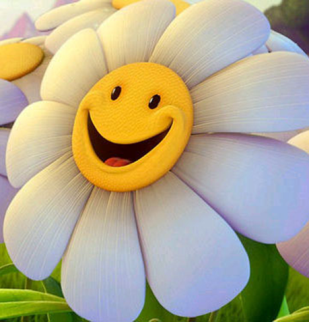 Урок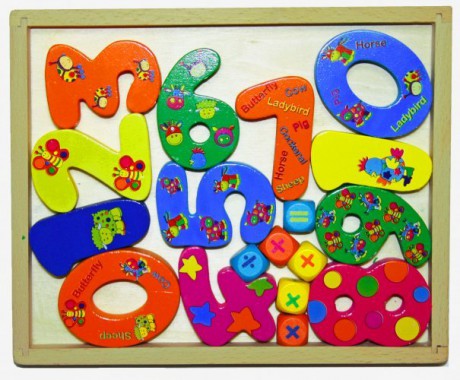                                                                                           Учитель математики МБОУ«Краснобаррикадная СОШ»                                                              Андреева А.М.р.п. Красные Баррикады2011 годЦель урока: повторить порядок выполнения действий, закрепить навыки решения задач на все действия с натуральными числами.Знания и навыки: знать порядок выполнения действий и уметь выполнять все действия с натуральными числами, используя законы сложения и умножения.Ход урока:Организационный момент: Сообщение ученикам темы и цели урока, раздача карточек.Карточки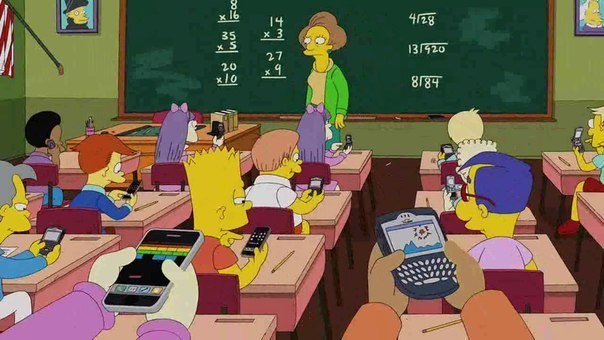 Вариант  I                                                        Вариант  IIРешите уравнения:                                 1.  Упростите выражение:  а)  474 + m = 500                                       а) 25х + 15хб)  y – 708 = 194                                        б) 8m + m            2.  Раскройте скобки:                                   в) 12y – 3y                 а)  (8 + m) × 12                                           г) 9a + 9a – 4a                 б)  10 × (y + 11)                                          2. Решите задачу:                 в) (а – 15) × 4                                            Масса 7 пачек печенья 1 кг 750 г.                  г) 9 × (15 – с)                                            Какова масса одной пачки                                                                                       печенья? Сколько весят 3 таких                                                                                      пачки печенья?Карточки I варианта рассчитаны на слабоуспевающих учеников, а II варианта – на успевающих на «4» и «5». Ученики решают задания в тетрадях во время устного счета.Устный счетНа доске записаны выражения. Надо найти их значение.325 : 5 × 0 × 2(35 - 5×7) × 1218 : 2 + 11Учитель читает задание, дети отвечают.Какое число больше 37 на 7? (ответ 44)Какое число меньше 45 в 9 раз? (ответ 5)Какое число меньше 120 на 25? (ответ 95)Какое число больше 58 в 100 раз? (ответ 5800)На доске записаны равенства:351 * 60 = 291 (минус)45 * 4 = 180 (умножить)67 * 1 = 67 (умножить или разделить)320 * 0 = 320 (плюс или минус)Какой знак действия надо поставить вместо звездочки, чтобы получилось верное равенство?По окончании устного счета собрать карточки и оценить работу по ним.УпражненияЗадание 1На доске изображены цветы (три по числу вариантов). Каждый ряд обозначает вариант. Ученики каждого ряда самостоятельно выполняют действия, указанные на лепестках цветка, записывая вычисления в тетради. Первые, решившие свое задание получают оценку.Вариант  I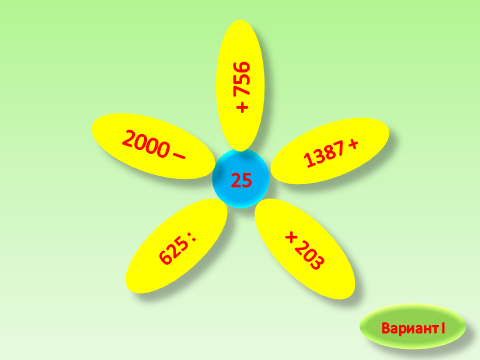 Вариант II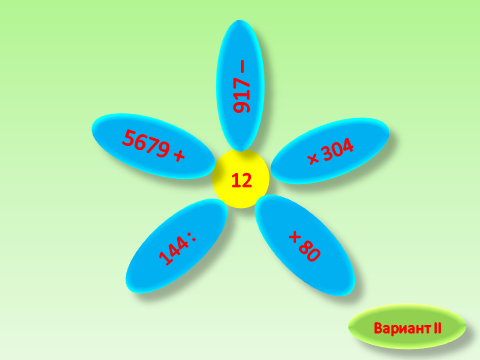 Вариант III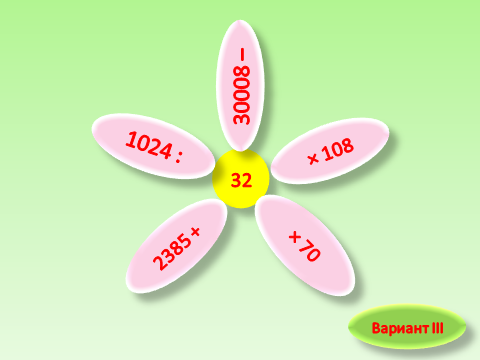 Вариант  I625: 25 = 252000 – 25 = 7811387 + 25 = 1412203 × 25 = 5075Вариант II144 : 12 = 12971 – 12 = 95912 × 80 = 9605679 + 12 = 5691304 × 12 = 3648Вариант III1024 : 32 = 3230008 – 32 = 299762385 + 32 = 241732 × 70 = 2240108 × 32 = 3456Задание 2Решить задачу-шутку № 540. Один ученик решает у доски.Телят - ? – 392Гусят - ? - ? на 94 лапы мРешение:392 – 94 = 298 (лап) – у гусят392 : 4 = 98 (телят) – на лугу298 : 2 = 149 (гусят)Ответ: на пастбище паслось 98 телят и 149 гусят.Задание 3Решить уравнение. У доски решают 3 человека (по одному от каждого варианта)Вариант Iа) 67n = 6432                         Ответ: n = 96б) y : 56 = 65                           Ответ: y = 3640 Вариант IIа) 53а = 4452                          Ответ: а = 84б) 5243 : х = 49                       Ответ: х = 107 Вариант IIIа) 43 m = 903                          Ответ: m = 21б) 7511 : y = 37                       Ответ: y = 203Задание 4Весь класс выполняет упражнение № 563. Один ученик у доски.Подведение итогов урокаПодведение итогов урока, объявление оценок за урок, домашнее задание.Домашнее задание: № 523, № 527